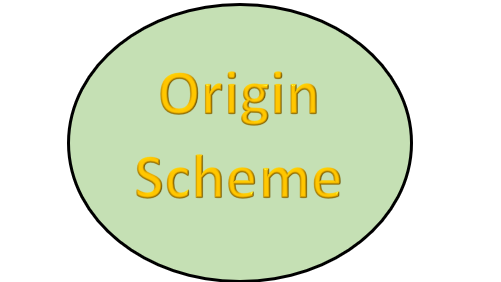 Golf scheme details for Origin members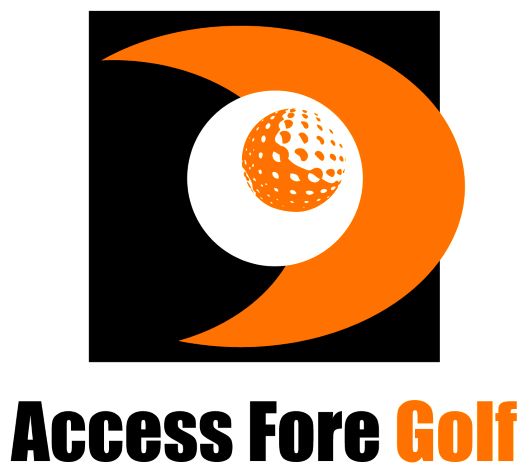 Scheme runs from 1st June 2023 until 31st May 2024All members must pre book their tee times detailing how many members and non-members are playing and produce a valid Access Fore Golf membership card upon check in.Cold Ashby Golf ClubPavenham Park Golf ClubMarket Harborough Golf ClubFurther information about each course can be found on the Terms and Conditions page of the website.Golf Courses always retain the control of availability.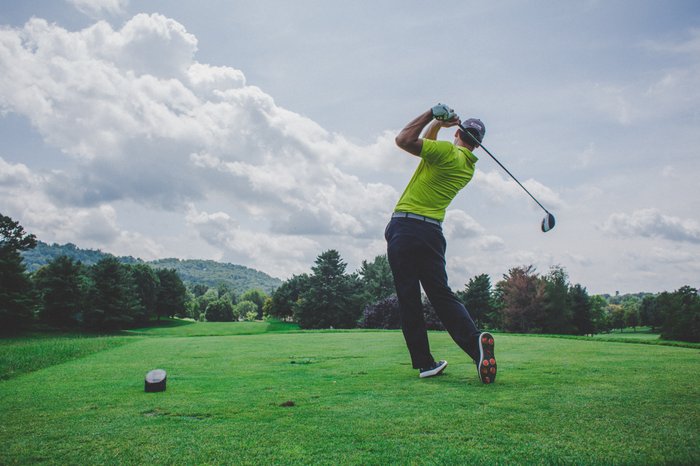 *The number of courses on the scheme is dependent on the number of members reaching required level.Golf ClubCold AshbyContact Number for tee booking01604 740548Provision4 Access Fore Golf members on the course per dayRestrictionsAfter midday Saturdays and after 11am on SundaysAdvanced booking arrangements7 days Guest FeesMax of 5 guests per member per year Buggy HireDiscounted to £20Other benefits10% discount on f&b on production of valid Access Fore Golf membership cardGolf ClubPavenham ParkContact Number for tee booking01234 822202Provision8 Access Fore Golf members on the course at any one timeRestrictionsAfter midday at weekendsAdvanced booking arrangementsMidweek is 2 weeks, weekends is 7 daysGuest FeesMember guest feeBuggy HireMember feeOther BenefitsDiscount on f&b Golf ClubMarket HarboroughContact Number for tee booking01858 463684Provision4 Access Fore Golf members on the course at any one timeRestrictionsSat after 12pm (subject to competitions) and Sun after 1pm (No access Mon – Fri between 8am – 10am, Tues and Wed 8am – 12noon) Course opens midweek 7.30amAdvanced booking arrangements14 days online bookingGuest FeesMember guest feeBuggy HireMember feeOther BenefitsDiscount on f&b and discount in pro shop 